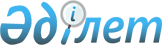 О внесении изменения в постановление Правления Национального Банка Республики Казахстан от 13 сентября 2017 года № 170 "Об установлении нормативных значений и методик расчетов пруденциальных нормативов и иных обязательных к соблюдению норм и лимитов, размера капитала банка и Правил расчета и лимитов открытой валютной позиции"Постановление Правления Агентства Республики Казахстан по регулированию и развитию финансового рынка от 22 июня 2022 года № 44. Зарегистрировано в Министерстве юстиции Республики Казахстан 29 июня 2022 года № 28637
      Правление Агентства Республики Казахстан по регулированию и развитию финансового рынка ПОСТАНОВЛЯЕТ:
      1. Внести в постановление Правления Национального Банка Республики Казахстан от 13 сентября 2017 года № 170 "Об установлении нормативных значений и методик расчетов пруденциальных нормативов и иных обязательных к соблюдению норм и лимитов, размера капитала банка и Правил расчета и лимитов открытой валютной позиции" (зарегистрировано в Реестре государственной регистрации нормативных правовых актов под № 15886) следующее изменение:
      в Нормативных значениях и методиках расчетов пруденциальных нормативов и иных обязательных к соблюдению норм и лимитов, размере капитала банка, утвержденных указанным постановлением:
      приложение 5 изложить в редакции согласно приложению к настоящему постановлению. 
      2. Департаменту методологии и пруденциального регулирования финансовых организаций в установленном законодательством Республики Казахстан порядке обеспечить:
      1) совместно с Юридическим департаментом государственную регистрацию настоящего постановления в Министерстве юстиции Республики Казахстан;
      2) размещение настоящего постановления на официальном интернет-ресурсе Агентства Республики Казахстан по регулированию и развитию финансового рынка после его официального опубликования; 
      3) в течение десяти рабочих дней после государственной регистрации настоящего постановления представление в Юридический департамент сведений об исполнении мероприятия, предусмотренного подпунктом 2) настоящего пункта. 
      3. Контроль за исполнением настоящего постановления возложить на курирующего заместителя Председателя Агентства Республики Казахстан по регулированию и развитию финансового рынка.
      4. Настоящее постановление вводится в действие по истечении десяти календарных дней после дня его официального опубликования.
      "СОГЛАСОВАНО"Бюро национальной статистикиАгентства по стратегическомупланированию и реформамРеспублики Казахстан Таблица активов банка, взвешенных по степени кредитного риска вложений Пояснения к расчету активов банка, подлежащих взвешиванию по степени кредитного риска вложений
      1. Вклады, дебиторская задолженность, приобретенные ценные бумаги, займы, по которым у банка имеется обеспечение (в виде активов, указанных в строках 1, 2, 3, 10, 11, 12, 15, 16, 17, 18, 19 и 20 Таблицы активов банка, взвешенных по степени кредитного риска вложений (далее – Таблица), скорректированная стоимость которого составляет не менее 50 (пятидесяти) процентов объема указанных активов, при наличии в банках адекватных систем учета, позволяющих определить скорректированную стоимость обеспечения в соответствии с настоящим пунктом, включаются в расчет активов, взвешенных по степени риска, за минусом скорректированной стоимости обеспечения.
      Скорректированная стоимость обеспечения (в виде активов, указанных в строках 1, 2, 3, 10, 11, 12, 15, 16, 17, 18, 19 и 20 Таблицы) равняется:
      100 (ста) процентам суммы вкладов, в том числе в данном банке, предоставленных в качестве обеспечения;
      95 (девяносто пяти) процентам рыночной стоимости ценных бумаг, переданных в обеспечение;
      85 (восьмидесяти пяти) процентам рыночной стоимости аффинированных драгоценных металлов, переданных в обеспечение.
      Необеспеченная часть вышеуказанных вкладов, дебиторской задолженности, приобретенных ценных бумаг, взвешивается согласно Таблице по степени риска, соответствующей вкладам, дебиторской задолженности, приобретенным ценным бумагам.
      2. Займы, по которым у банка имеется обеспечение в виде безотзывной и безусловной гарантии акционерных обществ "Фонд национального благосостояния "Самрук-Қазына" и "Национальный управляющий холдинг "Байтерек", договора страхования, содержащего пункты о безусловном и безотзывном исполнении обязательств по страховой выплате, заключенного с национальной компанией, осуществляющей функции по поддержке экспорта, и имеющей государственную гарантию Правительства Республики Казахстан, сумма которых покрывает не менее 50 (пятидесяти) процентов объема указанных займов, включаются в расчет активов, взвешенных по степени риска за минусом скорректированной стоимости обеспечения.
      Скорректированная стоимость обеспечения в виде гарантии акционерных обществ "Фонд национального благосостояния "Самрук-Қазына" и "Национальный управляющий холдинг "Байтерек", договора страхования, содержащего пункты о безусловном и безотзывном исполнении обязательств по страховой выплате, заключенного с национальной компанией, осуществляющей функции по поддержке экспорта, и имеющей государственную гарантию Правительства Республики Казахстан равняется 95 (девяноста пяти) процентам суммы гарантии, договора страхования.
      3. Вклады, дебиторская задолженность, приобретенные ценные бумаги, займы, инвестиции, не включенные в расчет инвестиций банка, гарантированные (застрахованные) организациями, имеющими степень риска ниже контрагента, включаются в расчет активов, взвешенных по степени риска (за минусом гарантированной (застрахованной) суммы вкладов, дебиторской задолженности, приобретенных ценных бумаг, займов, инвестиций, не включенных в расчет инвестиций банка) по степени риска должника.
      Гарантированная (застрахованная) сумма вкладов, дебиторской задолженности, приобретенных ценных бумаг, займов, инвестиций, не включенных в расчет инвестиций банка, взвешивается по степени риска дебиторской задолженности соответствующего гаранта (страховщика).
      4. Вклады, дебиторская задолженность, приобретенные ценные бумаги и займы, указанные в пункте 1 настоящих Пояснений к расчету активов банка, подлежащих взвешиванию по степени кредитного риска вложений (далее - Пояснения), предоставленные нерезидентам Республики Казахстан:
      1) зарегистрированным в качестве юридического лица на территории офшорных зон;
      2) являющимся зависимыми от юридических лиц, зарегистрированных на территории офшорных зон, владеющих в отдельности более чем 5 (пятью) процентами уставного капитала, или дочерними по отношению к юридическому лицу, зарегистрированному на территории офшорной зоны;
      3) являющимся гражданами офшорных зон;
      взвешиваются по степени риска согласно Таблице, независимо от наличия обеспечения, указанного в пункте 1 Пояснений.
      5. Вклады, дебиторская задолженность, приобретенные ценные бумаги и займы, указанные в пункте 1 Пояснений, предоставленные нерезидентам Республики Казахстан:
      1) зарегистрированным в качестве юридического лица на территории офшорных зон, но имеющим долговой рейтинг не ниже "АА-" агентства Standard & Poor's (Стандард энд Пурс) или рейтинг аналогичного уровня одного из других рейтинговых агентств или соответствующую гарантию головной организации, долговой рейтинг которой не ниже указанного уровня, в обеспечение всей суммы обязательств;
      2) являющимся зависимыми от юридических лиц, зарегистрированных на территории офшорных зон, владеющих в отдельности более 5 (пятью) процентами уставного капитала, или дочерними по отношению к юридическому лицу, зарегистрированному на территории офшорной зоны, но имеющему долговой рейтинг не ниже указанного уровня или соответствующую гарантию головной организации, долговой рейтинг которой не ниже указанного уровня, в обеспечение всей суммы обязательств, за исключением требований к нерезидентам Республики Казахстан, являющимся юридическими лицами, зарегистрированными на территории офшорных зон, или их гражданами либо юридическими лицами, зарегистрированными на территории государств, отнесенных Организацией экономического сотрудничества и развития к перечню офшорных территорий, не принявших обязательств по информационному обмену, или их гражданами, или к организациям, являющимся зависимыми от юридических лиц, владеющих в отдельности более 5 (пятью) процентами уставного капитала, либо дочерними по отношению к юридическим лицам, зарегистрированным на территории указанных офшорных зон;
      взвешиваются по нулевой степени риска.
      6. Для целей расчета активов банка, взвешенных по степени риска вложений:
      под ипотечным жилищным займом понимается ипотечный заем, предоставленный физическим лицам в целях строительства жилища либо его покупки и (или) ремонта;
      под потребительским займом понимается заем, предоставленный физическим лицам на приобретение товаров, работ и услуг, не связанных с осуществлением предпринимательской деятельности.
      7. Если ценная бумага имеет специальный долговой рейтинг выпуска, то при взвешивании активов банка по степени риска необходимо учитывать рейтинг ценной бумаги.
      8. Ценные бумаги, являющиеся предметом операции "обратного репо", заключенной с участием центрального контрагента, взвешиваются по нулевой степени риска.
      9. В период с 21 февраля 2022 года по 30 сентября 2022 года включительно активы в виде требований по открытым корреспондентским счетам к банкам-нерезидентам Республики Казахстан, вкладов в организациях-нерезидентах Республики Казахстан, займов, предоставленных организациям-нерезидентам Республики Казахстан, ценных бумаг иностранных эмитентов, долговой или суверенный рейтинг которых был понижен по причине введения санкционных ограничений со стороны Соединенных Штатов Америки и стран Европейского Союза, включаются в расчет активов, взвешиваемых по степени кредитного риска в соответствии с Таблицей, на основании долговых или суверенных рейтингов присвоенных им агентством Standard & Poor's (Стандард энд Пурс) или одним из других рейтинговых агентств по состоянию на 1 февраля 2022 года, с повышением равными долями в течение последовательных 6 (шести) месяцев степени кредитного риска до категории активов в соответствии с Таблицей с учетом пересмотренных долговых или суверенных рейтингов.
      10. Степень кредитного риска по займу согласно Таблице или Значениям коэффициентов взвешивания по степени кредитного риска вложений по беззалоговым потребительским займам при расчете коэффициента долговой нагрузки согласно приложению 5-1 к Нормативам (далее – Значения) снижается в два раза, если в отношении такого займа заемщиком - физическим лицом осуществляется выполнение плана реабилитации, составленного в соответствии с пунктом 19 Правил предоставления банковских услуг и рассмотрения банками, организациями, осуществляющими отдельные виды банковских операций, обращений клиентов, возникающих в процессе предоставления банковских услуг, утвержденных постановлением Правления Национального Банка Республики Казахстан от 28 июля 2017 года № 136, зарегистрированным в Реестре государственной регистрации нормативных правовых актов под № 15541.
      В случае неисполнения заемщиком-физическим лицом плана реабилитации, указанного в части первой настоящего пункта, заем взвешивается по степени кредитного риска согласно Таблице или Значениям.
      11. Активы, включенные в расчет активов, условных и возможных требований и обязательств с учетом рыночного риска в соответствии с пунктом 21 Нормативов, не включаются в расчет активов, условных и возможных обязательств, взвешиваемых по степени кредитного риска, за исключением активов, включенных в расчет финансовых инструментов с рыночным риском, связанным с изменением обменных курсов валют и курсов драгоценных металлов.
					© 2012. РГП на ПХВ «Институт законодательства и правовой информации Республики Казахстан» Министерства юстиции Республики Казахстан
				
      Председатель АгентстваРеспублики Казахстанпо регулированиюи развитию финансового рынка

М. Абылкасымова
Приложение
к постановлению 
Правления Агентства
Республики Казахстан
по регулированию и развитию
финансового рынка
от 22 июня 2022 года № 44Приложение 5
к Нормативным значениям
и методикам расчетов
пруденциальных нормативов
и иных обязательных
к соблюдению норм и лимитов,
размеру капитала банка
№
Наименование статей
Степень риска в процентах
I группа
I группа
I группа
1.
Наличные тенге
0
2.
Наличная иностранная валюта стран, имеющих суверенный рейтинг не ниже "АА-" агентства Standard & Poor's (Стандард энд Пурс) или рейтинг аналогичного уровня одного из других рейтинговых агентств
0
3.
Аффинированные драгоценные металлы
0
4.
Займы, предоставленные Правительству Республики Казахстан
0
5.
Займы, предоставленные центральным правительствам стран, имеющих суверенный рейтинг не ниже "АА-" агентства Standard & Poor's (Стандард энд Пурс) или рейтинг аналогичного уровня одного из других рейтинговых агентств
0
6.
Займы, предоставленные Национальному Банку Республики Казахстан
0
7.
Займы, предоставленные центральным банкам стран с суверенным рейтингом не ниже "АА-" агентства Standard & Poor's (Стандард энд Пурс) или рейтингом аналогичного уровня одного из других рейтинговых агентств
0
8.
Займы, предоставленные международным финансовым организациям с долговым рейтингом не ниже "АА-" агентства Standard & Poor's (Стандард энд Пурс) или рейтингом аналогичного уровня одного из других рейтинговых агентств
0
9.
Займы, предоставленные акционерному обществу "Фонд национального благосостояния "Самрук-Қазына"
0
10.
Вклады в Национальном Банке Республики Казахстан и иные требования к Национальному Банку Республики Казахстан
0
11.
Вклады в центральных банках стран с суверенным рейтингом не ниже "АА-" агентства Standard & Poor's (Стандард энд Пурс) или рейтингом аналогичного уровня одного из других рейтинговых агентств
0
12.
Вклады в международных финансовых организациях с долговым рейтингом не ниже "АА-" агентства Standard & Poor's (Стандард энд Пурс) или рейтингом аналогичного уровня одного из других рейтинговых агентств, вклады в Евразийском Банке Развития в национальной валюте Республики Казахстан
0
13.
Дебиторская задолженность Правительства Республики Казахстан
0
14.
Дебиторская задолженность местных исполнительных органов Республики Казахстан по налогам и другим платежам в бюджет
0
15.
Государственные ценные бумаги Республики Казахстан, выпущенные Правительством Республики Казахстан и Национальным Банком Республики Казахстан
0
16.
Государственные ценные бумаги Республики Казахстан, выпущенные местными исполнительными органами городов Нур-Султана, Алматы и Шымкента
0
17.
Ценные бумаги, выпущенные акционерным обществом "Банк Развития Казахстана" в соответствии с законодательством Республики Казахстан о рынке ценных бумаг, акционерными обществами "Фонд национального благосостояния "Самрук-Қазына", "Национальный управляющий холдинг "Байтерек", "Фонд проблемных кредитов", а также ценные бумаги, выпущенные Евразийским Банком Развития и номинированные в национальной валюте Республики Казахстан
0
18.
Ценные бумаги, выпущенные юридическим лицом, осуществляющим выкуп ипотечных займов физических лиц, не связанных с предпринимательской деятельностью, 100 (сто) процентов акций которого принадлежат Национальному Банку Республики Казахстан
0
19.
Ценные бумаги, имеющие статус государственных, выпущенные центральными правительствами иностранных государств, суверенный рейтинг которых не ниже "АА-" агентства Standard & Poor's (Стандард энд Пурс) или рейтинг аналогичного уровня одного из других рейтинговых агентств
0
20.
Ценные бумаги, выпущенные международными финансовыми организациями, имеющими долговой рейтинг не ниже "АА-" агентства Standard & Poor's (Стандард энд Пурс) или рейтинг аналогичного уровня одного из других рейтинговых агентств
0
21.
Требования по открытым корреспондентским счетам к банкам, имеющим долгосрочный рейтинг не ниже "ВВВ" агентства Standard & Poor's (Стандард энд Пурс) или рейтинг аналогичного уровня одного из других рейтинговых агентств
0
22.
Начисленное вознаграждение по активам, включенным в І группу риска
0
II группа
II группа
II группа
23.
Наличная иностранная валюта стран, имеющих суверенный рейтинг ниже "АА-" агентства Standard & Poor's (Стандард энд Пурс) или рейтинг аналогичного уровня одного из других рейтинговых агентств, и стран, не имеющих соответствующей рейтинговой оценки
20
24.
Займы, предоставленные центральным правительствам стран, имеющих суверенный рейтинг от "А+" до "А-" агентства Standard & Poor's (Стандард энд Пурс) или рейтинг аналогичного уровня одного из других рейтинговых агентств
20
25.
Займы, предоставленные центральным банкам стран, имеющих суверенный рейтинг от "А+" до "А-" агентства Standard & Poor's (Стандард энд Пурс) или рейтинг аналогичного уровня одного из других рейтинговых агентств
20
26.
Займы, предоставленные международным финансовым организациям, имеющим долговой рейтинг от "А+" до "А-" агентства Standard & Poor's (Стандард энд Пурс) или рейтинг аналогичного уровня одного из других рейтинговых агентств
20
27.
Займы, предоставленные местным исполнительным органам Республики Казахстан
20
28.
Займы, предоставленные местным органам власти стран, имеющих суверенный рейтинг не ниже "АА-" агентства Standard & Poor's (Стандард энд Пурс) или рейтинг аналогичного уровня одного из других рейтинговых агентств
20
29.
Займы, предоставленные организациям, имеющим долговой рейтинг не ниже "АА-" агентства Standard & Poor's (Стандард энд Пурс) или рейтинг аналогичного уровня одного из других рейтинговых агентств
20
30.
Вклады в центральных банках стран, имеющих суверенный рейтинг от "А+" до "А-" агентства Standard & Poor's (Стандард энд Пурс) или рейтинг аналогичного уровня одного из других рейтинговых агентств
20
31.
Вклады в международных финансовых организациях, имеющих долговой рейтинг от "А+" до "А-" агентства Standard & Poor's (Стандард энд Пурс) или рейтинг аналогичного уровня одного из других рейтинговых агентств
20
32.
Вклады в организациях, имеющих долговой рейтинг не ниже "АА-" агентства Standard & Poor's (Стандард энд Пурс) или рейтинг аналогичного уровня одного из других рейтинговых агентств
20
33.
Дебиторская задолженность местных исполнительных органов Республики Казахстан, за исключением дебиторской задолженности, отнесенной к І группе риска
20
34.
Дебиторская задолженность организаций, имеющих долговой рейтинг не ниже "АА-" агентства Standard & Poor's (Стандард энд Пурс) или рейтинг аналогичного уровня одного из других рейтинговых агентств
20
35.
Ценные бумаги, имеющие статус государственных, выпущенные центральными правительствами стран, имеющих суверенный рейтинг от "А+" до "А-" агентства Standard & Poor's (Стандард энд Пурс) или рейтинг аналогичного уровня одного из других рейтинговых агентств
20
36.
Ценные бумаги, выпущенные международными финансовыми организациями, имеющими долговой рейтинг от "А+" до "А-" агентства Standard & Poor's (Стандард энд Пурс) или рейтинг аналогичного уровня одного из других рейтинговых агентств
20
37.
Государственные ценные бумаги, выпущенные местными исполнительными органами Республики Казахстан, за исключением государственных ценных бумаг, выпущенных местными исполнительными органами городов Нур-Султана, Алматы и Шымкента
20
38.
Ценные бумаги, выпущенные местными органами власти стран, суверенный рейтинг которых не ниже "АА-" агентства Standard & Poor's (Стандард энд Пурс) или рейтинг аналогичного уровня одного из других рейтинговых агентств
20
39.
Ценные бумаги, выпущенные организациями, имеющими долговой рейтинг не ниже "АА-" агентства Standard & Poor's (Стандард энд Пурс) или рейтинг аналогичного уровня одного из других рейтинговых агентств
20
40.
Позиции секьюритизации, удерживаемые банком на балансе и имеющие кредитный рейтинг от "ААА" до "АА-" агентства Standard & Poor's (Стандард энд Пурс) или рейтинг аналогичного уровня одного из других рейтинговых агентств или рейтинговую оценку от "kzAAA" до "kzAA-" по национальной шкале агентства Standard & Poor's (Стандард энд Пурс) или рейтинг аналогичного уровня по национальной шкале одного из других рейтинговых агентств
20
41.
Начисленное вознаграждение по активам, включенным во II группу риска
20
III группа
III группа
III группа
42.
Неаффинированные драгоценные металлы
50
43.
Займы, предоставленные центральным правительствам стран, имеющих суверенный рейтинг от "ВВВ+" до "ВВВ-" агентства Standard & Poor's (Стандард энд Пурс) или рейтинг аналогичного уровня одного из других рейтинговых агентств
50
44.
Займы, предоставленные центральным банкам стран, имеющих суверенный рейтинг от "ВВВ+" до "ВВВ-" агентства Standard & Poor's (Стандард энд Пурс) или рейтинг аналогичного уровня одного из других рейтинговых агентств
50
45.
Займы, предоставленные международным финансовым организациям, имеющим долговой рейтинг от "ВВВ+" до "ВВВ-" агентства Standard & Poor's (Стандард энд Пурс) или рейтинг аналогичного уровня одного из других рейтинговых агентств
50
46.
Займы, предоставленные местным органам власти стран, имеющих суверенный рейтинг не ниже от "А+" до "А-" агентства Standard & Poor's (Стандард энд Пурс) или рейтинг аналогичного уровня одного из других рейтинговых агентств
50
47.
Займы, предоставленные организациям, имеющим долговой рейтинг от "А+" до "А-" агентства Standard & Poor's (Стандард энд Пурс) или рейтинг аналогичного уровня одного из других рейтинговых агентств
50
48.
Ипотечные жилищные займы (за исключением займов, выданных физическим лицам, указанных в строках 77, 79 и 80 настоящей таблицы), соответствующие следующему условию: отношение суммы предоставленного ипотечного жилищного займа к стоимости залога не превышает 50 (пятидесяти) процентов включительно от стоимости залога
35
49.
Ипотечные жилищные займы, а также вознаграждения по ним, соответствующие условиям для выкупа, установленным юридическим лицом, осуществляющим выкуп ипотечных займов физических лиц, не связанных с предпринимательской деятельностью, 100 (сто) процентов акций которого принадлежат Национальному Банку
35
50.
Требования по ипотечным жилищным займам, переуступленным юридическому лицу, осуществляющему выкуп ипотечных займов физических лиц, не связанных с предпринимательской деятельностью, 100 (сто) процентов акций которого принадлежат Национальному Банку Республики Казахстан
35
51.
Ипотечные жилищные займы (за исключением займов выданных физическим лицам, указанных в строках 77, 79 и 80 настоящей таблицы), соответствующие следующему условию: отношение суммы предоставленного ипотечного жилищного займа к стоимости залога находится в пределах от 51 (пятидесяти одного) процента до 85 (восьмидесяти пяти) процентов включительно от стоимости залога
50
52.
Прочие ипотечные жилищные займы (за исключением займов, выданных физическим лицам, указанных в строках 77, 79 и 80 настоящей таблицы)
100
53.
Займы с просроченной задолженностью по основному долгу и (или) начисленному вознаграждению свыше 90 (девяноста) календарных дней, предоставленные резидентам Республики Казахстан (за исключением ипотечных жилищных займов и займов, указанных в строках 76, 77, 78, 79 и 80 настоящей таблицы, а также беззалоговых потребительских займов, выданных физическим лицам) по которым сформировано менее 35 (тридцати пяти) процентов провизий (резервов) согласно международным стандартам финансовой отчетности от непогашенной части займов
100
54.
Займы с просроченной задолженностью по основному долгу и (или) начисленному вознаграждению свыше 90 (девяноста) календарных дней, предоставленные резидентам Республики Казахстан (за исключением ипотечных жилищных займов и займов, указанных в строках 76, 77, 78, 79 и 80 настоящей таблицы, а также беззалоговых потребительских займов, выданных физическим лицам), по которым сформировано более 35 (тридцати пяти) процентов и менее 50 (пятидесяти) процентов провизий (резервов) согласно международным стандартам финансовой отчетности от непогашенной части займов
75
55.
Займы с просроченной задолженностью по основному долгу и (или) начисленному вознаграждению свыше 90 (девяноста) календарных дней, предоставленные резидентам Республики Казахстан (за исключением ипотечных жилищных займов и займов, указанных в строках 76, 77, 78, 79 и 80 настоящей таблицы, а также беззалоговых потребительских займов, выданных физическим лицам), по которым сформировано более 50 (пятидесяти) процентов провизий (резервов) согласно международным стандартам финансовой отчетности от непогашенной части займов
50
56.
Займы, предоставленные субъектам, отнесенным к малому или среднему предпринимательству согласно Предпринимательскому кодексу Республики Казахстан, соответствующие следующим критериям:
1) в период с 1 января 2022 года по 30 июня 2022 года включительно - сумма займа не превышает 0,2 (ноль целых две десятых) процента от собственного капитала;
с 1 июля 2022 года - сумма займа не превышает 0,02 (ноль целых две сотых) процента от собственного капитала;
2) валюта займа - тенге
с 1 января 2022 года по 30 июня 2022 года включительно – 50
с 1 июля 2022 года – 75
57.
Займы, выданные юридическим лицам в тенге в рамках синдицированного финансирования
с 1 июля 2021 года по 31 декабря 2021 года включительно – 50
58.
Вклады в центральных банках стран, имеющих суверенный рейтинг от "ВВВ+" до "ВВВ-" агентства Standard & Poor's (Стандард энд Пурс) или рейтинг аналогичного уровня одного из других рейтинговых агентств
50
59.
Вклады в международных финансовых организациях, имеющих долговой рейтинг от "ВВВ+" до "ВВВ-" агентства Standard & Poor's (Стандард энд Пурс) или рейтинг аналогичного уровня одного из других рейтинговых агентств
50
60.
Вклады в организациях, имеющих долговой рейтинг от "А+" до "А-" агентства Standard & Poor's (Стандард энд Пурс) или рейтинг аналогичного уровня одного из других рейтинговых агентств
50
61.
Дебиторская задолженность организаций, имеющих долговой рейтинг от "А+" до "А-" агентства Standard & Poor's (Стандард энд Пурс) или рейтинг аналогичного уровня одного из других рейтинговых агентств
50
62.
Ценные бумаги, имеющие статус государственных, выпущенные центральными правительствами стран, имеющих суверенный рейтинг от "ВВВ+" до "ВВВ-" агентства Standard & Poor's (Стандард энд Пурс) или рейтинг аналогичного уровня одного из других рейтинговых агентств
50
63.
Ценные бумаги, выпущенные международными финансовыми организациями, имеющими долговой рейтинг от "ВВВ+" до "ВВВ-" агентства Standard & Poor's (Стандард энд Пурс) или рейтинг аналогичного уровня одного из других рейтинговых агентств
50
64.
Ценные бумаги, выпущенные местными органами власти стран, имеющих суверенный рейтинг не ниже от "А+" до "А-" агентства Standard & Poor's (Стандард энд Пурс) или рейтинг аналогичного уровня одного из других рейтинговых агентств
50
65.
Ценные бумаги, выпущенные организациями, имеющими долговой рейтинг от "А+" до "А-" агентства Standard & Poor's (Стандард энд Пурс) или рейтинг аналогичного уровня одного из других рейтинговых агентств
50
66.
Ценные бумаги, выпущенные субъектами, отнесенными к малому или среднему предпринимательству согласно Предпринимательскому кодексу Республики Казахстан, включенные в сектор "Долговые ценные бумаги" площадки "Основная" либо "Альтернативная" официального списка акционерного общества "Казахстанская фондовая биржа", имеющие гарантию акционерного общества "Фонд развития предпринимательства "ДАМУ" и (или) акционерного общества "Банк Развития Казахстана", сумма которой покрывает не менее 50 (пятидесяти) процентов номинальной стоимости данных ценных бумаг, и соответствующие следующим критериям:
1) объем инвестиций в один выпуск ценных бумаг эмитента не превышает 0,02 (ноль целых две сотых) процента от собственного капитала;
2) валюта выпуска ценных бумаг – тенге.
50
67.
Позиции секьюритизации, удерживаемые банком на балансе и имеющие кредитный рейтинг от "А+" до "А-" агентства Standard & Poor's (Стандард энд Пурс) или рейтинг аналогичного уровня одного из других рейтинговых агентств или рейтинговую оценку от "kzA+" до "kzA-" по национальной шкале агентства Standard & Poor's (Стандард энд Пурс) или рейтинг аналогичного уровня по национальной шкале одного из других рейтинговых агентств
50
68.
Требования по открытым корреспондентским счетам к банкам-резидентам Республики Казахстан, имеющим долговой рейтинг от "ВВВ-" до "ВВ-" (включительно) агентства Standard & Poor's (Стандард энд Пурс) или рейтинг аналогичного уровня одного из других рейтинговых агентств, или банку-нерезиденту Республики Казахстан, имеющему долговой рейтинг от "ВВВ-" до "ВВ+" (включительно) агентства Standard & Poor's (Стандард энд Пурс) или рейтинг аналогичного уровня одного из других рейтинговых агентств
50
69.
Требования к акционерному обществу "Казахстанская фондовая биржа"
50
70.
Начисленное вознаграждение по активам, включенным в III группу риска (за исключением начисленных вознаграждений по активам, указанных в строках 49 и 50 настоящей таблицы)
50
IV группа
IV группа
IV группа
71.
Займы, предоставленные центральным правительствам стран, имеющих суверенный рейтинг от "ВВ+" до "В-" агентства Standard & Poor's (Стандард энд Пурс) или рейтинг аналогичного уровня одного из других рейтинговых агентств, и стран, не имеющих соответствующей рейтинговой оценки
100
72.
Займы, предоставленные центральным банкам стран, имеющих суверенный рейтинг от "ВВ+" до "В-" агентства Standard & Poor's (Стандард энд Пурс) или рейтинг аналогичного уровня одного из других рейтинговых агентств, и стран, не имеющих соответствующей рейтинговой оценки
100
73.
Займы, предоставленные международным финансовым организациям, имеющим долговой рейтинг от "ВВ+" до "В-" агентства Standard & Poor's (Стандард энд Пурс) или рейтинг аналогичного уровня одного из других рейтинговых агентств, и международным финансовым организациям, не имеющим соответствующей рейтинговой оценки
100
74.
Займы, предоставленные местным органам власти стран, имеющих долговой рейтинг от "ВВВ+" до "ВВ-" агентства Standard & Poor's (Стандард энд Пурс) или рейтинг аналогичного уровня одного из других рейтинговых агентств, и стран, не имеющих соответствующей рейтинговой оценки
100
75.
Займы, предоставленные организациям-резидентам Республики Казахстан, имеющим долговой рейтинг ниже "А-" агентства Standard & Poor's (Стандард энд Пурс) или рейтинг аналогичного уровня одного из других рейтинговых агентств, организациям-резидентам Республики Казахстан, не имеющим соответствующей рейтинговой оценки, и организациям-нерезидентам, имеющим долговой рейтинг от "ВВВ+" до "ВВ-" агентства Standard & Poor's (Стандард энд Пурс) или рейтинг аналогичного уровня одного из других рейтинговых агентств
100
76.
Займы, выданные с 1 января 2016 года и предоставленные на срок более 1 (одного) года в иностранной валюте организациям-резидентам Республики Казахстан, имеющим долговой рейтинг ниже "А-" агентства Standard & Poor's (Стандард энд Пурс) или рейтинг аналогичного уровня одного из других рейтинговых агентств, организациям-резидентам Республики Казахстан, не имеющим соответствующей рейтинговой оценки, и организациям-нерезидентам Республики Казахстан, имеющим долговой рейтинг от "ВВВ+" до "ВВ-" агентства Standard & Poor's (Стандард энд Пурс) или рейтинг аналогичного уровня одного из других рейтинговых агентств, и не имеющим соответствующей валютной выручки, и (или) валютные риски которых не покрыты соответствующими инструментами хеджирования со стороны заемщика
200
77.
Займы, предоставленные физическим лицам до 1 января 2016 года, в том числе потребительские займы, за исключением отнесенных к III группе риска
100
78.
Займы, выданные с 1 января 2016 года и предоставленные на срок более 1 (одного) года в иностранной валюте физическим лицам, в том числе потребительские займы, за исключением отнесенных к III группе риска, и не имеющим соответствующей валютной выручки и (или) валютные риски которых не покрыты соответствующими инструментами хеджирования со стороны заемщика
200
79.
Необеспеченные займы, выданные физическим лицам с 1 января 2016 года по 31 декабря 2019 года, в том числе потребительские займы, соответствующие одному из следующих критериев, рассчитываемых банком:
с 1 января 2017 года по 31 декабря 2019 года ежемесячно при мониторинге займов:
1) уровень коэффициента долговой нагрузки заемщика, рассчитанного в соответствии с главой 9 Нормативных значений и методик расчетов пруденциальных нормативов и иных обязательных к соблюдению норм и лимитов, размера капитала банка, установленных постановлением Правления Национального Банка Республики Казахстан от 13 сентября 2017 года № 170, зарегистрированным в Реестре государственной регистрации нормативных правовых актов под № 15886, с использованием для расчета среднего ежемесячного дохода заемщика - физического лица выписки из единого накопительного пенсионного фонда с индивидуального пенсионного счета за последние 6 (шесть) месяцев или информации о получении заемщиком заработной платы через платежные карточки банка в течение 6 (шести) последовательных месяцев, предшествующих дате обращения заемщика, превышает 0,35;
2) просрочка платежей по задолженности по любому действующему или закрытому займу и (или) вознаграждению по нему за последние 24 (двадцать четыре) месяца, предшествующие дате выдачи, составляет более 60 (шестидесяти) календарных дней либо допускалась просрочка платежей более 3 (трех) раз сроком более 30 (тридцати) календарных дней;
3) при ежемесячном мониторинге займов отсутствует информация для расчета, указанная в подпункте 1) или 2) настоящей строки.
В случае отсутствия у банка информации, предусмотренной в одном из вышеуказанных подпунктов настоящей строки, займы, выданные физическим лицам, признаются необеспеченными и взвешиваются по степени кредитного риска, согласно настоящей строке
150
80.
Прочие займы, выданные физическим лицам с 1 января 2016 года, в том числе потребительские займы (за исключением ипотечных жилищных займов, займов физическим лицам, указанных в строке 79 настоящей таблицы и беззалоговых потребительских займов, указанных в приложении 5-1 к Нормативам)
100
81.
Вклады в центральных банках стран, имеющих суверенный рейтинг от "ВВ+" до "В-" агентства Standard & Poor's (Стандард энд Пурс) или рейтинг аналогичного уровня одного из других рейтинговых агентств, и стран, не имеющих соответствующей рейтинговой оценки
100
82.
Вклады в международных финансовых организациях, имеющих долговой рейтинг от "ВВ+" до "В-" агентства Standard & Poor's (Стандард энд Пурс) или рейтинг аналогичного уровня одного из других рейтинговых агентств, и международных финансовых организациях, не имеющих соответствующей рейтинговой оценки
100
83.
Вклады в организациях-резидентах Республики Казахстан, имеющих долговой рейтинг ниже "А-" агентства Standard & Poor's (Стандард энд Пурс) или рейтинг аналогичного уровня одного из других рейтинговых агентств, организациях-резидентах Республики Казахстан, не имеющих соответствующей рейтинговой оценки, и организациях-нерезидентах Республики Казахстан, имеющих долговой рейтинг от "ВВВ+" до "ВВ-" агентства Standard & Poor's (Стандард энд Пурс) или рейтинг аналогичного уровня одного из других рейтинговых агентств
100
84.
Дебиторская задолженность организаций-резидентов Республики Казахстан, имеющих долговой рейтинг ниже "А-" агентства Standard & Poor's (Стандард энд Пурс) или рейтинг аналогичного уровня одного из других рейтинговых агентств, организаций-резидентов Республики Казахстан, не имеющих соответствующей рейтинговой оценки, и организаций-нерезидентов Республики Казахстан, имеющих долговой рейтинг от "ВВВ+" до "ВВ-" агентства Standard & Poor's (Стандард энд Пурс) или рейтинг аналогичного уровня одного из других рейтинговых агентств
100
85.
Дебиторская задолженность физических лиц
100
86.
Ценные бумаги, имеющие статус государственных, выпущенные центральными правительствами стран, имеющих суверенный рейтинг от "ВВ+" до "В-" агентства Standard & Poor's (Стандард энд Пурс) или рейтинг аналогичного уровня одного из других рейтинговых агентств, и стран, не имеющих соответствующей рейтинговой оценки
100
87.
Ценные бумаги, выпущенные местными органами власти стран, имеющих суверенный рейтинг от "ВВВ+" до "ВВ-" агентства Standard & Poor's (Стандард энд Пурс) или рейтинг аналогичного уровня одного из других рейтинговых агентств, и стран, не имеющих соответствующей рейтинговой оценки
100
88.
Ценные бумаги, выпущенные международными финансовыми организациями, имеющими долговой рейтинг от "ВВ+" до "В-" агентства Standard & Poor's (Стандард энд Пурс) или рейтинг аналогичного уровня одного из других рейтинговых агентств, и международными финансовыми организациями, не имеющими соответствующей рейтинговой оценки
100
89.
Ценные бумаги, выпущенные организациями-резидентами, имеющими долговой рейтинг ниже "А-" агентства Standard & Poor's (Стандард энд Пурс) или рейтинг аналогичного уровня одного из других рейтинговых агентств, организациями-резидентами Республики Казахстан, не имеющими соответствующей рейтинговой оценки, и организациями-нерезидентами Республики Казахстан, имеющими долговой рейтинг от "ВВВ+" до "ВВ-" агентства Standard & Poor's (Стандард энд Пурс) или рейтинг аналогичного уровня одного из других рейтинговых агентств
100
90.
Позиции секьюритизации, удерживаемые банком на балансе, и имеющие кредитный рейтинг от "ВВВ+" до "ВВВ-" агентства Standard & Poor's (Стандард энд Пурс) или рейтинг аналогичного уровня одного из других рейтинговых агентств, или рейтинговую оценку от "kzBBB+" до "kzBBB-" по национальной шкале агентства Standard & Poor's (Стандард энд Пурс) или рейтинг аналогичного уровня по национальной шкале одного из других рейтинговых агентств
100
91.
Ценные бумаги, выпущенные специальной финансовой компанией акционерного общества "Фонд стрессовых активов"
100
92.
Требования по открытым корреспондентским счетам к банкам-резидентам Республики Казахстан, имеющим долговой рейтинг ниже "ВВ-" агентства Standard & Poor's (Стандард энд Пурс) или рейтинг аналогичного уровня одного из других рейтинговых агентств, или банку-нерезиденту Республики Казахстан, имеющему долговой рейтинг ниже "ВВ+" агентства Standard & Poor's (Стандард энд Пурс) или рейтинг аналогичного уровня одного из других рейтинговых агентств
100
93.
Начисленное вознаграждение по активам, включенным в IV группу риска
100
94.
Расчеты по платежам
100
95.
Основные средства
100
96.
Материальные запасы
100
97.
Предоплата суммы вознаграждения и расходов
100
V группа
V группа
V группа
98.
Инвестиции банка в акции (доли участия в уставном капитале), бессрочные финансовые инструменты, субординированный долг юридических лиц, финансовая отчетность которых консолидируется при составлении финансовой отчетности банка в соответствии с международными стандартами финансовой отчетности
100
99.
Сумма всех инвестиций банка, каждая из которых составляет менее 10 (десяти) процентов от выпущенных акций (долей участия в уставном капитале) юридического лица, финансовая отчетность которого не консолидируется при составлении финансовой отчетности банка, не превышающая 10 (десяти) процентов основного капитала
100
100.
Сумма инвестиций банка в простые акции финансовой организации, в которой банк имеет 10 (десять) и более процентов от выпущенных акций (долей участия в уставном капитале), и часть отложенных налоговых активов, признанных в отношении вычитаемых временных разниц, в совокупности не превышающая 17,65 (семнадцать целых шестьдесят пять сотых) процентов разницы основного капитала банка после применения регуляторных корректировок, указанных в пункте 10 Нормативов, и суммы, подлежащей к вычету из основного капитала, указанной в абзацах третьем, четвертом и пятом пункта 11 Нормативов
250
101.
Займы, предоставленные центральным правительствам стран, имеющих суверенный рейтинг ниже "В-" агентства Standard & Poor's (Стандард энд Пурс) или рейтинг аналогичного уровня одного из других рейтинговых агентств
150
102.
Займы, предоставленные центральным банкам стран, имеющих суверенный рейтинг ниже "В-" агентства Standard & Poor's (Стандард энд Пурс) или рейтинг аналогичного уровня одного из других рейтинговых агентств
150
103.
Займы, предоставленные международным финансовым организациям, имеющим долговой рейтинг ниже "В-" агентства Standard & Poor's (Стандард энд Пурс) или рейтинг аналогичного уровня одного из других рейтинговых агентств
150
104.
Займы, предоставленные местным органам власти стран, имеющих суверенный рейтинг ниже "ВВ-" агентства Standard & Poor's (Стандард энд Пурс) или рейтинг аналогичного уровня одного из других рейтинговых агентств
150
105.
Займы, предоставленные организациям-нерезидентам, имеющим долговой рейтинг ниже "ВВ-" агентства Standard & Poor's (Стандард энд Пурс) или рейтинг аналогичного уровня одного из других рейтинговых агентств, и организациям-нерезидентам, не имеющим соответствующей рейтинговой оценки
150
106.
Займы, выданные с 1 января 2016 года и предоставленные на срок более 1 (одного) года в иностранной валюте организациям-нерезидентам Республики Казахстан, имеющим долговой рейтинг ниже "ВВ-" агентства Standard & Poor's (Стандард энд Пурс) или рейтинг аналогичного уровня одного из других рейтинговых агентств, и организациям-нерезидентам Республики Казахстан, не имеющим соответствующей рейтинговой оценки, и не имеющим соответствующей валютной выручки и (или) валютные риски которых не покрыты соответствующими инструментами хеджирования со стороны заемщика
200
107.
Займы, предоставленные нерезидентам Республики Казахстан, являющимся юридическими лицами, зарегистрированными на территории нижеуказанных иностранных государств, или их гражданами:
1) Княжество Андорра;
2) Соединенные Штаты Америки (только в части территорий Американских Виргинских островов, острова Гуам и содружества Пуэрто-Рико);
3) Государство Антигуа и Барбуда;
4) Содружество Багамских островов;
5) Государство Барбадос;
6) Государство Бахрейн;
7) Государство Белиз;
8) Государство Бруней Даруссалам;
9) Объединенные Арабские Эмираты (только в части территории города Дубай);
10) Республика Вануату;
11) Республика Гватемала;
12) Государство Гренада;
13) Республика Джибути;
14) Доминиканская Республика;
15) Новая Зеландия (только в части территории островов Кука и Ниуэ);
16) Республика Индонезия;
17) Испания (только в части территории Канарских островов);
18) Республика Кипр;
19) Федеральная Исламская Республика Коморские Острова;
20) Республика Коста-Рика;
21) Китайская Народная Республика (только в части территорий специальных административных районов Аомынь (Макао) и Сянган (Гонконг);
22) Республика Либерия;
23) Княжество Лихтенштейн;
24) Республика Маврикий;
25) Малайзия (только в части территории анклава Лабуан);
26) Мальдивская Республика;
27) Республика Мальта;
28) Республика Маршалловы острова;
29) Княжество Монако;
30) Союз Мьянма;
31) Республика Науру;
32) Нидерланды (только в части территории острова Аруба и зависимых территорий Антильских островов);
33) Федеративная Республика Нигерия;
34) Португалия (только в части территории островов Мадейра);
35) Республика Палау;
36) Республика Панама;
37) Независимое Государство Самоа;
38) Республика Сейшельские острова;
39) Государство Сент-Винсент и Гренадины;
40) Федерация Сент-Китс и Невис;
41) Государство Сент-Люсия;
42) Королевство Тонга;
43) Соединенное Королевство Великобритании и Северной Ирландии (только в части следующих территорий):
Острова Ангилья;
Бермудские острова;
Британские Виргинские острова;
Гибралтар;
Каймановы острова;
Остров Монтсеррат;
Острова Теркс и Кайкос;
Остров Мэн;
Нормандские острова (острова Гернси, Джерси, Сарк, Олдерни);
44) Республика Филиппины;
45) Демократическая Республика Шри-Ланка
150
108.
Вклады в центральных банках стран, имеющих суверенный рейтинг ниже "В-" агентства Standard & Poor's (Стандард энд Пурс) или рейтинг аналогичного уровня одного из других рейтинговых агентств
150
109.
Вклады в международных финансовых организациях, имеющих долговой рейтинг ниже "В-" агентства Standard & Poor's (Стандард энд Пурс) или рейтинг аналогичного уровня одного из других рейтинговых агентств
150
110.
Вклады в организациях-нерезидентах, имеющих долговой рейтинг ниже "ВВ-" агентства Standard & Poor's (Стандард энд Пурс) или рейтинг аналогичного уровня одного из других рейтинговых агентств, и организациях-нерезидентах Республики Казахстан, не имеющих соответствующей рейтинговой оценки
150
111.
Вклады в организациях-нерезидентах Республики Казахстан, зарегистрированных на территории нижеуказанных иностранных государств:
1) Княжество Андорра;
2) Соединенные Штаты Америки (только в части территорий Американских Виргинских островов, острова Гуам и содружества Пуэрто-Рико);
3) Государство Антигуа и Барбуда;
4) Содружество Багамских островов;
5) Государство Барбадос;
6) Государство Бахрейн;
7) Государство Белиз;
8) Государство Бруней Даруссалам;
9) Объединенные Арабские Эмираты (только в части территории города Дубай);
10) Республика Вануату;
11) Республика Гватемала;
12) Государство Гренада;
13) Республика Джибути;
14) Доминиканская Республика;
15) Новая Зеландия (только в части территории островов Кука и Ниуэ);
16) Республика Индонезия;
17) Испания (только в части территории Канарских островов);
18) Республика Кипр;
19) Федеральная Исламская Республика Коморские Острова;
20) Республика Коста-Рика;
21) Китайская Народная Республика (только в части территорий специальных административных районов Аомынь (Макао) и Сянган (Гонконг);
22) Республика Либерия;
23) Княжество Лихтенштейн;
24) Республика Маврикий;
25) Малайзия (только в части территории анклава Лабуан);
26) Мальдивская Республика;
27) Республика Мальта;
28) Республика Маршалловы острова;
29) Княжество Монако;
30) Союз Мьянма;
31) Республика Науру;
32) Нидерланды (только в части территории острова Аруба и зависимых территорий Антильских островов);
33) Федеративная Республика Нигерия;
34) Португалия (только в части территории островов Мадейра);
35) Республика Палау;
36) Республика Панама;
37) Независимое Государство Самоа;
38) Республика Сейшельские острова;
39) Государство Сент-Винсент и Гренадины;
40) Федерация Сент-Китс и Невис;
41) Государство Сент-Люсия;
42) Королевство Тонга;
43) Соединенное Королевство Великобритании и Северной Ирландии (только в части следующих территорий):
Острова Ангилья;
Бермудские острова;
Британские Виргинские острова;
Гибралтар;
Каймановы острова;
Остров Монтсеррат;
Острова Теркс и Кайкос;
Остров Мэн;
Нормандские острова (острова Гернси, Джерси, Сарк, Олдерни);
44) Республика Филиппины;
45) Демократическая Республика Шри-Ланка
150
112.
Дебиторская задолженность организаций-нерезидентов Республики Казахстан, имеющих долговой рейтинг ниже "ВВ-" агентства Standard & Poor's (Стандард энд Пурс) или рейтинг аналогичного уровня одного из других рейтинговых агентств, и организаций-нерезидентов, не имеющих соответствующей рейтинговой оценки
150
113.
Дебиторская задолженность организаций-нерезидентов Республики Казахстан, зарегистрированных на территории нижеуказанных иностранных государств:
1) Княжество Андорра;
2) Соединенные Штаты Америки (только в части территорий Американских Виргинских островов, острова Гуам и содружества Пуэрто-Рико);
3) Государство Антигуа и Барбуда;
4) Содружество Багамских островов;
5) Государство Барбадос;
6) Государство Бахрейн;
7) Государство Белиз;
8) Государство Бруней Даруссалам;
9) Объединенные Арабские Эмираты (только в части территории города Дубай);
10) Республика Вануату;
11) Республика Гватемала;
12) Государство Гренада;
13) Республика Джибути;
14) Доминиканская Республика;
15) Новая Зеландия (только в части территории островов Кука и Ниуэ);
16) Республика Индонезия;
17) Испания (только в части территории Канарских островов);
18) Республика Кипр;
19) Федеральная Исламская Республика Коморские Острова;
20) Республика Коста-Рика;
21) Китайская Народная Республика (только в части территорий специальных административных районов Аомынь (Макао) и Сянган (Гонконг);
22) Республика Либерия;
23) Княжество Лихтенштейн;
24) Республика Маврикий;
25) Малайзия (только в части территории анклава Лабуан);
26) Мальдивская Республика;
27) Республика Мальта;
28) Республика Маршалловы острова;
29) Княжество Монако;
30) Союз Мьянма;
31) Республика Науру;
32) Нидерланды (только в части территории острова Аруба и зависимых территорий Антильских островов);
33) Федеративная Республика Нигерия;
34) Португалия (только в части территории островов Мадейра);
35) Республика Палау;
36) Республика Панама;
37) Независимое Государство Самоа;
38) Республика Сейшельские острова;
39) Государство Сент-Винсент и Гренадины;
40) Федерация Сент-Китс и Невис;
41) Государство Сент-Люсия;
42) Королевство Тонга;
43) Соединенное Королевство Великобритании и Северной Ирландии (только в части следующих территорий):
Острова Ангилья;
Бермудские острова;
Британские Виргинские острова;
Гибралтар;
Каймановы острова;
Остров Монтсеррат;
Острова Теркс и Кайкос;
Остров Мэн;
Нормандские острова (острова Гернси, Джерси, Сарк, Олдерни);
44) Республика Филиппины;
45) Демократическая Республика Шри-Ланка
150
114.
Ценные бумаги, выпущенные центральными правительствами стран, имеющих суверенный рейтинг ниже "В-" агентства Standard & Poor's (Стандард энд Пурс) или рейтинг аналогичного уровня одного из других рейтинговых агентств
150
115.
Ценные бумаги, выпущенные местными органами власти стран, суверенный рейтинг которых ниже "ВВ-" агентства Standard & Poor's (Стандард энд Пурс) или рейтинг аналогичного уровня одного из других рейтинговых агентств
150
116.
Ценные бумаги, выпущенные международными финансовыми организациями, имеющими долговой рейтинг ниже "В-" агентства Standard & Poor's (Стандард энд Пурс) или рейтинг аналогичного уровня одного из других рейтинговых агентств
150
117.
Ценные бумаги, выпущенные организациями-нерезидентами Республики Казахстан, имеющими долговой рейтинг ниже "ВВ-" агентства Standard & Poor's (Стандард энд Пурс) или рейтинг аналогичного уровня одного из других рейтинговых агентств, и организациями-нерезидентами Республики Казахстан, не имеющими соответствующей рейтинговой оценки
150
118.
Ценные бумаги, выпущенные организациями-нерезидентами Республики Казахстан, зарегистрированными на территории нижеуказанных иностранных государств:
1) Княжество Андорра;
2) Соединенные Штаты Америки (только в части территорий Американских Виргинских островов, острова Гуам и содружества Пуэрто-Рико);
3) Государство Антигуа и Барбуда;
4) Содружество Багамских островов;
5) Государство Барбадос;
6) Государство Бахрейн;
7) Государство Белиз;
8) Государство Бруней Даруссалам;
9) Объединенные Арабские Эмираты (только в части территории города Дубай);
10) Республика Вануату;
11) Республика Гватемала;
12) Государство Гренада;
13) Республика Джибути;
14) Доминиканская Республика;
15) Новая Зеландия (только в части территории островов Кука и Ниуэ);
16) Республика Индонезия;
17) Испания (только в части территории Канарских островов);
18) Республика Кипр;
19) Федеральная Исламская Республика Коморские Острова;
20) Республика Коста-Рика;
21) Китайская Народная Республика (только в части территорий специальных административных районов Аомынь (Макао) и Сянган (Гонконг);
22) Республика Либерия;
23) Княжество Лихтенштейн;
24) Республика Маврикий;
25) Малайзия (только в части территории анклава Лабуан);
26) Мальдивская Республика;
27) Республика Мальта;
28) Республика Маршалловы острова;
29) Княжество Монако;
30) Союз Мьянма;
31) Республика Науру;
32) Нидерланды (только в части территории острова Аруба и зависимых территорий Антильских островов);
33) Федеративная Республика Нигерия;
34) Португалия (только в части территории островов Мадейра);
35) Республика Палау;
36) Республика Панама;
37) Независимое Государство Самоа;
38) Республика Сейшельские острова;
39) Государство Сент-Винсент и Гренадины;
40) Федерация Сент-Китс и Невис;
41) Государство Сент-Люсия;
42) Королевство Тонга;
43) Соединенное Королевство Великобритании и Северной Ирландии (только в части следующих территорий):
Острова Ангилья;
Бермудские острова;
Британские Виргинские острова;
Гибралтар;
Каймановы острова;
Остров Монтсеррат;
Острова Теркс и Кайкос;
Остров Мэн;
Нормандские острова (острова Гернси, Джерси, Сарк, Олдерни);
44) Республика Филиппины;
45) Демократическая Республика Шри-Ланка
150
119.
Позиции секьюритизации, удерживаемые банком на балансе и имеющие кредитный рейтинг от "ВВ+" до "ВВ-" агентства Standard & Poor's (Стандард энд Пурс) или рейтинг аналогичного уровня одного из других рейтинговых агентств или рейтинговую оценку от "kzBB+" до "kzBB-" по национальной шкале агентства Standard & Poor's (Стандард энд Пурс) или рейтинг аналогичного уровня по национальной шкале одного из других рейтинговых агентств
350
120.
Начисленное вознаграждение по активам, включенным в V группу риска
150Приложение
к Таблице активов банка,
взвешенных по степени
кредитного риска вложений